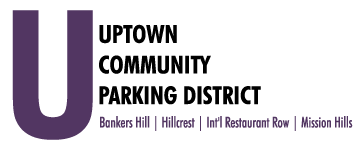 Special Meeting of the Executive Committee                                                       Monday, January 25th, 2021  3:00 PM Zoom Virtual MeetingSpecial Meeting of the Executive CommitteeIntroductions & President’s Report				 							Public Comment  Three-minute limit on non-agenda itemsFinancial reviewAugust, September, October, November 2020Financial positionFY 22 BudgetOrganizational expenses Budget worksheets and workplanUCPD Board Meeting Date, Time and PlaceDraft Agenda							 AdjournTime: Jan 25, 2021 03:00 PM Pacific Time (US and Canada)Join Zoom Meetinghttps://us02web.zoom.us/j/5685638095?pwd=QnV0d1pxS2U0RVJvQzVWT3FmSlhLZz09Meeting ID: 568 563 8095Passcode: UCPD92103One tap mobile+16699006833 